Куда можно обратиться за своевременной и профессиональной помощью при суицидальном поведенииКабинет медико-социально-психологической помощиСпециалисты кабинета осуществляют:- медико-социально-психологическую помощь лицам, оказавшимся в сложной жизненной ситуации. -консультацию родителей, дети которых находятся в кризисном состоянии-профилактическую работу с учителями, родителями, учениками-лекции и тренинги по профилактике суицидов, преодолению стрессовых ситуаций, разрешению конфликтов. Приём ведут: врач-психиатр, врач-психотерапевт, специалист по социальной работе и медицинский психолог.Телефон кабинета: 47-66-74Телефон анонимного консультирования: 38-01-50адрес: г.Саранск, ул.Лесная д2 (2 этаж)часы работы: с 8.00 до 15.00Материал подготовлен по источникам:  Арнольд О. Дар редчайший, дар бесценны; Волкова А.Н. Психолого-педагогическая поддержка детей суицидентов Вестник психосоциаль- ной и коррекционно-реабилитационной работы.  Вронов Е. Что толкает в петлю.  Дарк О. Право на смерть//Независимая газета. – 1999 (3 сентября)  Лебедев В.И. Личность в экстремальных условиях.  Мелихова А. Мышь черная, белая… или профилактика суицида//Учительская газета. – 1999,  Научные и организационные проблемы в суицидологии.  Павлов И.П. Самоубийство – великая печаль русской жизни//Медицинская газета, 1999  Снайдер Р. Практическая психология для подростков. 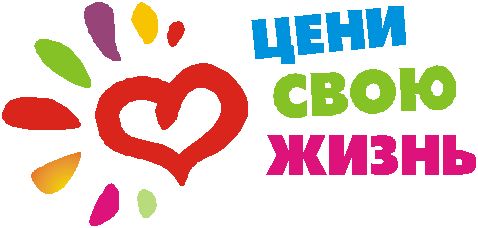                                          г.Саранск-2017ГБУЗ РМ «Мордовская республиканская клиническая психиатрическая больница»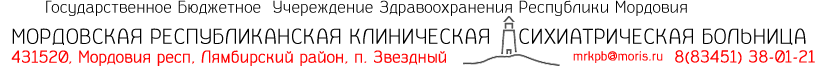 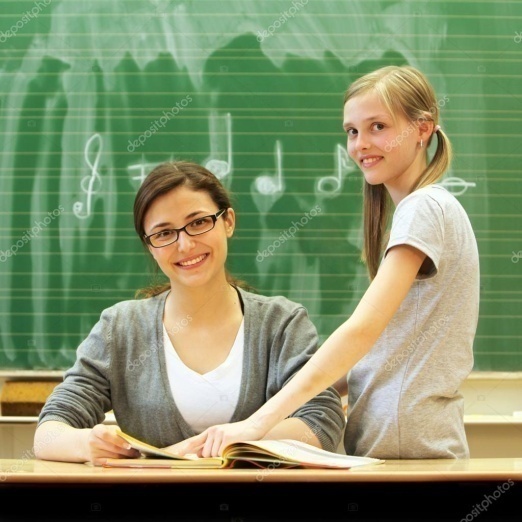 Что такое суицид и суицидальное поведение, и кто на него способен? (рекомендации по выявлению подростков группы суицидального риска)   Суицид- это осознанный акт устранения из жизни под воздействием острых психотравмирующих ситуаций, при котором собственная жизнь теряет для человека смысл. Суицидальное поведение- это проявление суицидальной активности-мысли, намерения, высказывание угрозы, попытка покушения на собственную жизнь.  Общей причиной суицида является социально-психологическая дезадаптация, возникающая под влиянием острых психотравмирующих ситуаций, нарушения взаимодействия личности с ее ближайшим окружением. Однако для подростков это чаще всего не тотальные нарушения, а нарушения общения с близкими, с семьей. В категорию детей с суицидальным поведением включаются те, чье поведение и активность наносит вред им самим, их физическому и душевному здоровью.Помочь детям и подросткам, имеющим суицидальное поведение, можно лишь только в том случае, если хорошо понимать причины, приводящие к пренебрежению жизнью.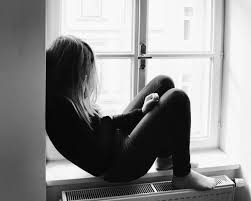 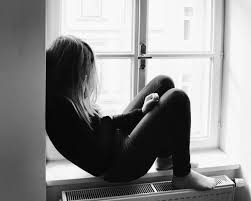  Причины суицидов и суицидального поведения детей и подростков  Наиболее частыми причинами суицидов у подростков называют неразделенную любовь, конфликты с родителями или сверстниками, наличие страха перед будущим, или проблемы одиночества.Кроме того, значительно усугубляют ситуацию многократное муссирование случаев самоубийств в средствах массовой информации, а так же — широкая доступность Интернет-ресурсов, отражающих данную тематику.Особенностью подросткового суицида является то, что истинное желание свести счеты с жизнью имеют только 10% из них, все остальные таким образом «кричат» о помощи, пытаясь данной попыткой привлечь внимание значимых людей. Такое поведение носит часто демонстративный характер, может являться «суицидальным шантажом». К сожалению, в том числе, и такие поступки нередко заканчиваются гибелью подростка.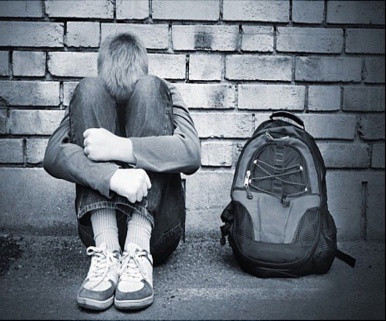    На что педагогу стоит обратить внимание при суицидальном поведении подросткаПоведение!!! Меняется его поведение. Вы сможете наблюдать у ребенка следующие особенности:-отгораживание от контактов, замкнутость, апатичность, сосредоточенность на себе и, как следствие, внешняя рассеянность;- сниженное настроение;-плохой аппетит или избирательность в еде (это когда ребенок может месяцами питаться пищей одного и того же типа);-пробелов в знаниях, умениях и навыках;- плаксивость;- агрессивность;- расстройства сна;- жалобы на множественные недомогания.-«антивитальные» детские переживания, такие, как например - жизнь бессмысленна. Какой в этом смысл, я ни кому не нужен, зачем мне всё это, всем лучше и проще будет без меня и т.д. Что делать учителю, если он обнаружил опасностьБудьте внимательны к детямСпросите, можете ли Вы ему помочь и как, с его точки зрения, это сделать лучше.Не игнорируйте ситуациюНе оставляйте в одиночествеБудьте компетентны в данном вопросе, соблюдайте такт, терпениеЕсли Вы классный руководитель, свяжитесь с родителями ребёнкаОбратитесь к школьному психологуПопытайтесь убедить родителей и подростка обратиться к специалистам (психолог, врач-невропатолог, врач-психиатр, врач-психотерапевт)